Załącznik nr 8Oświadczam, że jako podmiot udostępniający Wykonawcy zasoby nie podlegam wykluczeniu                                   z postępowania na podstawie art. 108 ust. 1 ustawy Prawo zamówień publicznych. Oświadczam, że nie podlegam wykluczeniu z postępowania na podstawie art. 109 ust. 1 pkt. 4, 5, 7 ustawy Prawo zamówień publicznych.  Oświadczam, że nie podlegam wykluczeniu na podstawie art. 7 ust. 1 ustawy z dnia 13 kwietnia 2022 r. o szczególnych rozwiązaniach w zakresie przeciwdziałania wspieraniu agresji na Ukrainę oraz służących ochronie bezpieczeństwa narodowego (Dz. U. poz. 835). Oświadczam, że wszystkie informacje podane w powyższych oświadczeniach są aktualne 
i zgodne z prawdą oraz zostały przedstawione z pełną świadomością konsekwencji wprowadzenia zamawiającego w błąd przy przedstawianiu informacji.UWAGA! Dokument powinien być podpisany elektronicznie przez osobę/osoby upoważnioną/e do reprezentacji podmiotu/osoby oddającej do dyspozycji zasoby na potrzeby realizacji zamówienia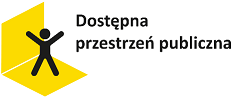 UWAGA! Poniższe oświadczenie należy złożyć TYLKO wtedy, gdy zachodzą podstawy do wykluczenia z udziału w postępowaniuOświadczam, że zachodzą w stosunku do mnie podstawy wykluczenia z postępowania na podstawie art. ................................... ustawy Prawo zamówień publicznych. Jednocześnie oświadczam, że w związku z ww. okolicznością, zgodnie art. 110 cytowanej ustawy, podjąłem następujące środki naprawcze: ……………………………...…………………..…………………………………………………………………………………………………….
……………………….……………………...………………………..………………………………………………………………………………Oświadczam, że wszystkie informacje podane w powyższych oświadczeniach są aktualne 
i zgodne z prawdą oraz zostały przedstawione z pełną świadomością konsekwencji wprowadzenia zamawiającego w błąd przy przedstawianiu informacji. UWAGA! Dokument powinien być podpisany elektronicznie przez osobę/osoby upoważnioną/e do reprezentacji podmiotu/osoby oddającej do dyspozycji zasoby na potrzeby realizacji zamówieniaDane podmiotu składającego oświadczenie  OŚWIADCZENIA PODMIOTU ODDAJĄCEGO 
DO DYSPOZYCJI WYKONAWCY ZASOBY NA POTRZEBY REALIZACJI ZAMÓWIENIASkładane na podstawie art. 125 ust. 1 ustawy                                     z dnia 11 września 2019 r. Prawo zamówień publicznych (dalej jako: ustawa Pzp)Dane  podmiotu składającego oświadczenie  OŚWIADCZENIA PODMIOTU ODDAJĄCEGO 
DO DYSPOZYCJI WYKONAWCY ZASOBY NA POTRZEBY REALIZACJI ZAMÓWIENIASkładane na podstawie art. 125 ust. 1 ustawy                                    z dnia 11 września 2019 r. Prawo zamówień publicznych (dalej jako: ustawa Pzp)